                                                                                                                                Četvrtak, 29.4.2021.g.MATEMATIKAZbrajanje (7+5), uvježbavanje i ponavljanjeZa početak u svoju pisanku napiši naslov Vježba. Ispod naslova prepiši sljedeće zadatke i riješi ih na isti način kao što je riješen prvi primjer.6+9= 6+4+5                            9+7=                                     8+8=                                     9+5=       =10+5                                     =                                            =                                            =       =15                                         =                                            =                                            = 6+9=15 8+3=                                       6+7=                                      9+3=                                     5+7=      =                                              =                                             =                                            =      =                                              =                                             =                                            =Pazi da uredno potpisuješ znak jednakosti (jedan ispod drugog) i svaku znamenku u svoj kvadratić.Sada možeš riješi 86. stranicu u radnoj bilježnici.HRVATSKI JEZIKPogledaj crtani film  o profesoru Baltazaru na poveznici.https://www.youtube.com/watch?v=Ot0TsY4Udu4Nakon gledanja filma isprintaj listić sa ikonice ispod i popuni ga. Možeš ga i zalijepiti u pisanku a.GLAZBENA KULTURAPonovi pjesme Združena slova i Zvončić u proljeće. 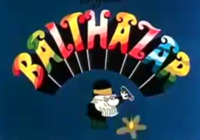 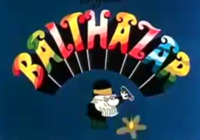                                                                                                            Pozdrav i poljubac od učiteljice!